安心食品的水資源管理第十六條 等級：初級資料來源：2016年安心食品服務股份有限公司企業社會責任報告書安心食品於店舖採用具省水標章的設施，以提升省水效率，另外於店鋪洗手台張貼標語，提倡節約用水概念於親子顧客。企業概述安心食品服務股份有限公司(以下簡稱安心食品)自1990年由東元集團首度跨入餐飲業，引進日本MOS Food Services, Inc. 合資與技術合作在台設立，並於2011年12月15日正式於證券櫃檯買賣中心上櫃掛牌(股票代號：1259)，為台灣第一家上櫃的入速食業者。安心食品建立完整且令消費者安心的食品產銷鏈，自食材源頭及監控管理，為業界率先開放「生產履歷」的先驅，自生產起開始的每一個環節進行把關，讓商品「食在安心、食在美味」。近年更積極於大陸、澳洲布局。在台灣已「米漢堡」從西方速食業競爭中脫穎而出，本於東方「食的文化」及「醫食同源」的理念，開發獨具東方口味的健康餐點。案例描述全球氣候變遷導致水資源匱乏問題日益嚴重，水資源亦已成為當前重要的環保議題。為有效落實食品衛生安全，有效降低食材、人員及餐具等的污染因子，餐飲業仍需使用較多水資源進行清潔。在顧客用餐前，安心食品在客席用餐區提供了一套的洗手台(空間許可則設立親子洗手台)，除了倡導用餐前後正確洗手的衛生健康概念外，也方便家長對小朋友教導正確的飲食教育。為減少水資源的浪費，安心加強店舖節水設施管理及汰換，調整客席洗手台的水龍頭流量，若遇損壞汰換或新開設的店舖皆使用具有省水標章的馬桶，2016年新設店舖共安裝了17個具有普級省水標章馬桶，每次沖水可節省50-67%水量。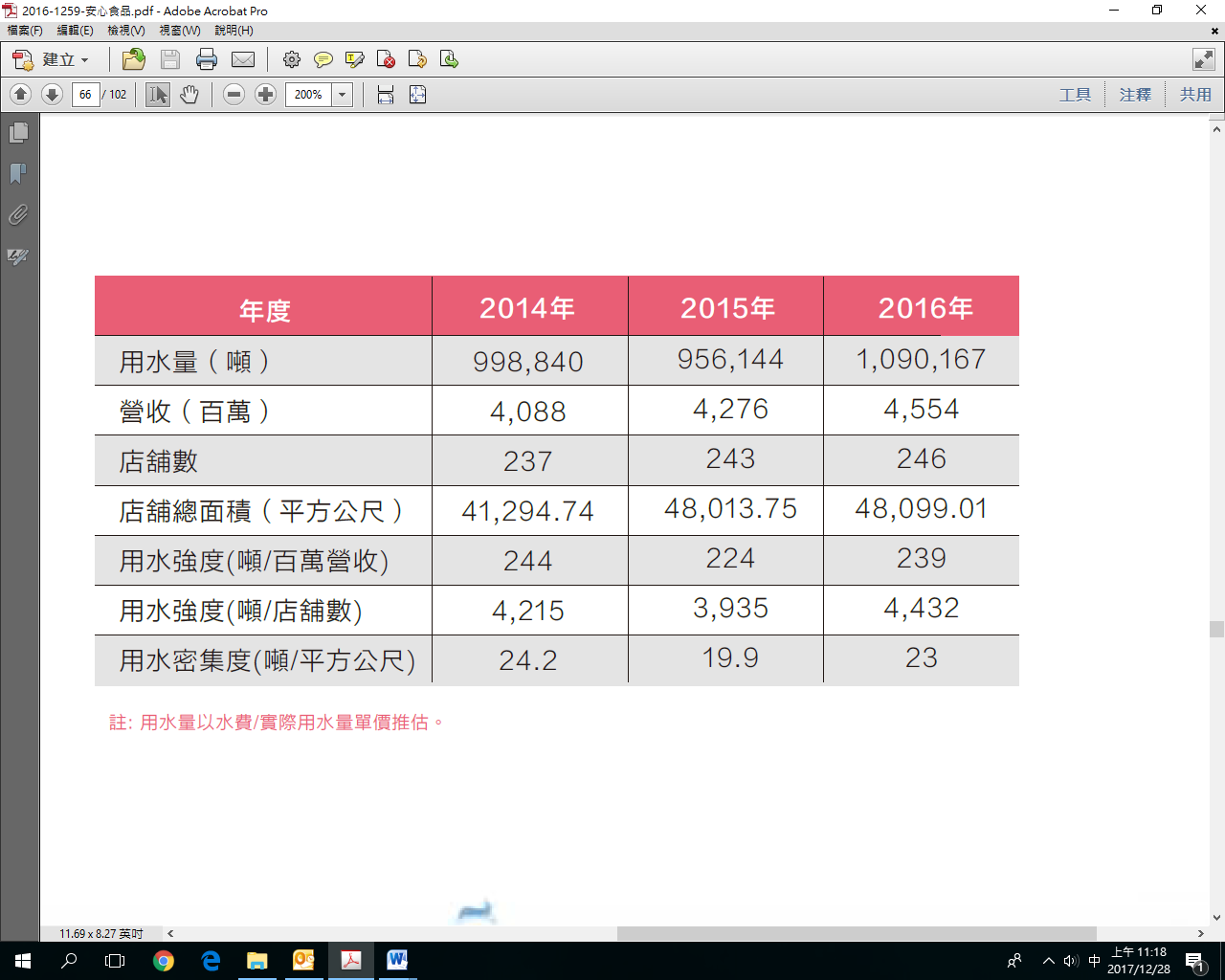 